Priebežná správa projektu 2018-1-ES01-KA229-050290_5 k 31.8.2019DIVERSIDAD DE CULTURAS, UNA EUROPAPartneri: Španielsko, Grécko, Lotyšsko, Taliansko, Slovensko Obdobie: 9/2018-6/2020Ako zatiaľ napreduje Váš projekt?Implementácia projektu napreduje presne v súlade s časovým aj obsahovým plánom projektu. Prvou aktivitou bolo učiteľské stretnutie v španielskom meste Calatayud, na ktorom sme  detailne odkomunikovali obsah plánovaných aktivít, upresnili časovú os, dohodli sme komunikačné nástroje. Dohodli sme sa, že e-twinning bude najvhodnejšia platforma, s ohľadom na internetovú bezpečnosť a jej možnosti. Okrem toho sme podrobne rozplánovali témy a úlohy, ktoré bolo treba zrealizovať ako predprípravu projektového stretnutia v lotyšskej Jelgave.Na pôde každej z partnerských škôl prebehla súťaž o najvýstižnejšie logo projektu. V našej škole sme postupovali tak, že študentom relevantnej vekovej skupiny bol predstavený projekt po obsahovej aj vizuálnej stránke prostredníctvom traileru vytvoreného koordinátorom projektu. Následne si študenti navrhli a spracovali logá, z nich sa vybralo najkvalitnejšie a to bolo umiestnené na Instagrame, spoločne s víťaznými návrhmi ostatných partnerských škôl. Ďalším krokom bolo finálne hlasovanie, v ktorom študenti všetkých partnerských škôl vybrali najvýstižnejšie logo. Ďalšou projektovou aktivitou bolo stretnutie v Jelgave. Všetky tri plánované ciele boli splnené : spoznať kľúčové aspekty histórie každej partnerskej krajiny, identifikovať a predstaviť najvýznamnejšie osobnosti každej krajiny a analyzovať aktuálne problémy so zreteľom na minulosť. Prvým krokom v rámci našej prípravy na projektové stretnutie bolo vytvorenie pracovných dvojíc, z ktorých každá si zvolila tému podľa vlastného záujmu, následne si každá dvojica naštudovala dostupné informačné zdroje, na základe ktorých vytvorili výstupy. Tie boli odprezentované počas projektového stretnutia v Jelgave. Konkrétne išlo o  históriu našej krajiny – v PPT boli odprezentované najvýznamnejšie historické medzníky, ktoré markantne ovplyvnili kultúrny a socio-politický vývin našej krajiny. Mýty a legendy boli spracované v dvoch líniách: Jánošík ako celonárodný hrdina a lokálna legenda viažúca sa k fenoménu Púchovskej kultúry: Legenda o Púchovskej skale. Prvá legenda o Jánošíkovi bola spracovaná ako hraný film, ktorý študenti natáčali v exteriéri, následne zostrihali, upravili, vložili sprievodný anglický komentár a doplnili anglickými titulkami. Legenda o Púchovskej skale bola spracovaná ako animovaný príbeh. Prostredníctvom špeciálneho softvéru sa príbeh odvíjal s animovaným obrazom, hudobnou stopou, anglickými titulkami a anglickými dialógmi. Tretie zadanie  bolo zamerané na predstavenie najvýraznejšieho zástupcu tej ktorej krajiny. Naši žiaci spracovali život, kariéru, národný a medzinárodný rozmer M. R. Štefánika pomocou ďalšieho špecializovaného výukového softvéru. Ďalším výstupom bolo spoločné vytvorenie Stromu jazykov, ktorému predchádzal lingvistický rešerš. Jeho podstatou bolo identifikovanie spoločnej slovnej zásoby v materinských jazykoch jednotlivých partnerských krajín. Záverečnou aktivitou zmiešaných študentských skupín bola diskusia na aktuálne témy spoločenského diania v jednotlivých krajinách, ktoré si študenti vopred v rámci brainstormingu pripravili.Debaty v medzinárodných skupinách umožnili vzájomné porovnanie spoločenských nálad a stupňa akútnosti napríklad v otázke nelegálnych migrantov v súvislosti s nadchádzajúcimi voľbami do európskeho parlamentu. V rámci učiteľského stretnutia sa účastníci okrem plánovania nadväzujúcich projektových aktivít a zadeľovania úloh, venovali tiež výmene dobrých skúseností. Koordinátor uviedol prednášku o využití špeciálneho software na tvorbu letákov a posterov a každý z učiteľov si pripravil prezentáciu jednej vyučovacej metódy, ktorú považuje za osvedčenú.Okrem aktívnej účasti nášho teamu na príprave obsahovej stránky a cieľov projektu, na vyššie uvedených projektových stretnutiach v Španielsku a v Lotyšsku bolo naším najvýraznejším príspevkom k realizácii projektu zorganizovanie stretnutia na našej škole v apríli 2019.Všetky štyri plánované ciele boli splnené. Študenti prezentovali postery, mapy, videá a v diskusii aj vlastné pohľady na geopolitické a vojnové konflikty v rámci Európy.Osobitosti histórie jednotlivých partnerských krajín mohli študenti navzájom porovnávať a lepšie si ich uvedomiť v kontexte historických medzníkov európskych dejín. Pridanou hodnotou je ich vyspelejší pohľad na európske občianstvo.Veľmi úspešným spoločným výsledkom , ktorý sme dosiahli bolo verejné odohranie antickej drámy Antigona,na pôde školského divadla, kde participovali všetci študenti. Každá krajina hru naštudovala v rodnom jazyku a pridala anglické titulky.Študentom sme vytvorili príležitosť vidieť Antigonu v podaní hercov SND v Bratislave, čo absolútne zúročili vo vlastnom prevedení s akcentom na vysokú aktuálnosť hry v dnešnej spoločnosti.Zároveň bola nimi naštudovaná hra prehliadkou rôznorodosti európskych jazykov.Všetky pracovné aktivity sme podporili reáliami - ako príklad možno uviesť exkurziu na Devín s návštevou Brány slobody, či exkurziu po stopách Rimanov na území Trenčianskeho kraja.Ako hodnotíte spoluprácu medzi školami v rámci partnerstva? Ste spokojní s tým, ako koordinátor plní svoje úlohy?Medzi partnerskými školami sa podarilo vytvoriť mimoriadne tvorivú, aktívnu a flexibilnú spoluprácu.Každý z partnerov doposiaľ pristupuje k spoločným úlohám zodpovedne a v súlade s plánovanými cieľmi projektu.Španielsky partner ako koordinátor projektu prejavil počiatočnú iniciatívu už vo fáze prípravy projektu, konkrétne pri hľadaní partnerov. Aktuálna zostava vznikla prostredníctvom platformy e-twinning. Problém nastal, keď sa chorvátsky a britský partner rozhodli odstúpiť od spolupráce na poslednú chvíľu z časových a zdravotných dôvodov. Koordinátor promptne a flexibilne reagoval na vzniknutú situáciu prepracovaním plánu projektu, počtov mobilít a prerozdelením úloh. Celý proces nebol riešený direktívne, ale všetky zmeny boli komunikované s nami ako partnermi a až následne vznikla nová verzia projektovej spolupráce.Profesionálny prístup bol uplatňovaný aj pri organizácii prvotného učiteľského stretnutia v meste Calatayud. Od veľmi podrobného cestovného itineráru, cez vizuálno-textovú propagáciu každej partnerskej školy prostredníctvom posterov v areáli školy, až po stretnutie s vedením školy, sa nám dostávalo ubezpečenia, že projektová spolupráca tvorí významnú časť ich školskej agendy. Každý z projektových partnerov dostal primeraný časopriestor na predstavenie svojej školy, mesta, krajiny a doterajších skúseností s medzinárodnou spoluprácou a s projektami.V úvode programu mali svoje miesto aj "ice-breaking" aktivity, keďže išlo o prvé osobné stretnutie učiteľov z partnerských škôl. Nasledovalo podrobné plánovanie projektových aktivít s konkrétnym časovým harmonogramom, upresnenie dátumov, delegovanie čiastkových úloh. Spoluprácu upevnila aj možnosť zúčastniť sa  vyučovacieho procesu španielskej školy, dokonca nám bolo umožnené odučiť zopár hodín anglického a španielskeho jazyka a získať tak priamu skúsenosť so španielskymi kolegami a študentami. Pracovná časť každého dňa bola rozšírená o aktivity úzko spojené s témou projektu – spoznávanie významných lokálnych a regionálnych historických a geografických zaujímavostí s akcentom na typickú Mudejarskú architektúru a umenie Aragónska. Koordinátor sa úspešne ujal aj úlohy sprievodcu a detailne nás informoval o miestach, ktoré sme navštívili.Môžeme konštatovať, že všetko bolo zo strany koordinátora dôsledne a dôkladne pripravené a preukázal spoľahlivosť, profesionalitu, všeobecný rozhľad a zorientovanosť v rámci projektu.Spoluprácu v rámci aktuálnej zostavy doposiaľ hodnotíme veľmi vysoko a to najmä na základe našich doterajších skúseností v rámci školských partnerstiev. Komunikácia prebieha prostredníctvom emailu, google drive, sociálnych sietí, viberu, whatsapp a telefonicky. Tým, že komunikujeme plynule a priebežne sme v kontakte, dosiahli sme úroveň komunikácie, kedy je každá situácia riešená promptne a prehľadne, čo prispieva k predchádzaniu problémov. Koordinujúca krajina evidentne disponuje silným zázemím a má vytvorený fungujúci projektový team, čoho výsledkom je hladký priebeh projektu.Na aké výzvy alebo problémy ste narazili počas implementácie projektu? Ako ste sa s nimi vysporiadali?Počas doterajšej realizácie projektu sme narazili len na drobné problémy organizačného charakteru, V procese prípravy projektu bolo problémom to, že dvaja z potencionálnych partnerov – Chorvátsko a Veľká Británia sa náhle rozhodli odstúpiť kvôli pracovnej zaneprázdnenosti a zo zdravotných dôvodov. Koordinátor prispôsobil projekt novej situácii.Všetko sa včas podarilo vďaka promptnej komunikácii a ochote spolupracovať zo strany všetkých partnerov. Slabšou stránkou projektového stretnutia v Jelgave napríklad bol fakt, že lotyšskej strane sa nepodarilo osloviť dostatočný počet rodín študentov v porovnateľnom veku s hosťujúcimi, čo malo za následok výrazný vekový rozdiel medzi našimi študentami a ich hostiteľmi. Prirodzeným následkom bolo, že medzi študentami nevzniklo také silné puto ako keby boli rovesníkmi. Nevýhodou bol tiež nedostatočný počet zamestnancov školy zaangažovaných do realizácie projektového stretnutia, čo malo za následok prestoje v organizácii.Neovplyvnilo to ale výsledky práce na projekte, keďže všetci pedagógovia z partnerských krajín mali už skúsenosti s organizovaním projektových medzinárodných stretnutí. Malú komplikáciu spôsobilo počasie a to počas projektového stretnutia v Púchove. Nečakane prudké ochladenie nás prinútilo zmeniť miesto konania záverečnej akcie, ktorú sme namiesto plánovaného exteriéru museli presunúť do školských priestorov. Alternatívne riešenie si vyžiadalo len minimálne opatrenia a malo priaznivý vplyv na výsledok projektového stretnutia.Z hľadiska financovania mobilít býva problematické príliš skoré nakupovanie leteniek - cena je možno nižšia, ale nevyhneme sa poplatkom za poistenie storna kvôli prípadným personálnym zmenám. Komplikáciou tiež bolo, že sa nenašiel vhodný let v požadovanom dátume, prípadne bol extrémne drahý a museli sme tomu prispôsobiť počet nocí.Finančná časť:Pri implementácii sme narazili na závažný finančný problém. Ako štátna rozpočtová organizácia, ktorá má len obmedzené príjmy a podhodnotený finančný normatív na žiaka, považujeme financovanie v pomere 40%-40%-20% za nesprávne. V projekte máme naplánovaných 5 aktivít, z toho 4 v zahraničí, teda 40 vycestovaní. K dátumu 31.8.2019 po absolvovaní aktivity C1 v Lotyšsku, aktivity C2 u nás v Púchove na Slovensku (výdavky z manažmentu), a príprave cesty do Grécka 14.-18.10.2019 (nákup leteniek, záloha pre účastníkov 1825€), sme z 1. platby 12208€ vyčerpali sumu 12207,93€. V období 9/2019-6/2020 máme naplánované ešte 3 aktivity, v Grécku, Taliansku a v Španielsku. Na výdavky spojené s cestou do Grécka teraz v októbri, na nákup leteniek do Talianska na 2/2020, máme 7 centov. V správe však uvádzame výdavky spojené s aktivitou C1, t.j.6130€ a výdavky z manažmentu vo výške 4252,93, kde sme zahrnuli výdavky na prípravnú návštevu v Španielsku pre 3 učiteľov, výdavky aktivity C2 na Slovensku, výdavky, ktoré prekračovali limity príspevku pre účastníkov podľa rozpočtu, a mzdy, teda s prvej splátky máme minutých 10382,93, t.j.85,05%.Akým spôsobom ste šírili informácie o Vašom projekte, jeho výsledkoch a cieľoch v rámci a mimo Vášho partnerstva?Informácie o projekte, jeho čiastkových výsledkoch, cieľoch sme šírili viacerými informačnými kanálmi. Prvotná informácia o príprave projektu bola uvedená zo strany vedenia školy na porade zamestnancov, ktorí boli vyzvaní vniesť do projektu vlastné nápady, inšpirácie a tipy. Následne, po schválení projektu bola opäť vedením školy informovaná pedagogická rada, Trenčiansky samosprávny kraj a rodičovská rada. Študenti boli informovaní svojimi učiteľmi a na webstránke školy bol umiestnený článok pre rodičov a širokú verejnosť.O výsledkoch , cieľoch a obsahu učiteľského stretnutia informovali jeho účastníčky opäť kolegov a vedenie školy na pedagogickej rade a širokú verejnosť prostredníctvom článku a fotografií v periodiku Púchovské listy.V rámci školy boli podrobne informované ročníky študentov, na ktorých bude mať projekt priamy dosah.Počas projektového stretnutia v Púchove bol prizvaný novinár z regionálneho periodika Obzor, ktorý fotografoval a monitoroval pracovné dianie v škole, celé predstavenie Antigona a požiadal zástupcu každej krajiny o interview.Informovanosť o projekte sme zabezpečili aj na pôde vedenia mesta, vďaka čomu sme mohli slávnostne privítať všetkých hostí z partnerských krajín priamo v priestoroch Mestského divadla. Otvorenie sa uskutočnilo pod záštitou p. primátorky mesta a za účasti verejnosti – čím sa zabezpečila priama informovanosť širšej komunity.V rámci partnerstva bol založený účet na instagrame, kde prebehlo aj hlasovanie o najvýstižnejšie logo projektu, ktoré bolo takto zverejnené. Platformu e-twinning sme začali využívať na prezentáciu plánovaných aktivít projektu a základných informácií o ňom. Na komunikáciu medzi partnerskými školami a vzájomnú informovanosť využívame Google drive, kde sú dokumenty a materiály dostupné všetkým zaangažovaným osobám a slúži tiež ako depozitár všetkých vytvorených, použitých a zhromaždených materiálov. Používali sme ho tiež ako databázu profilov študentov pre potreby mobilít.K informovanosti o projekte tiež slúžia informačné panely, umiestnené vo vstupných priestoroch školy. Inštalácia informačného obrazového a textového materiálu je trvalá a priebežne sa aktualizuje. Časť informuje o cieľoch, partneroch  a obsahu projektu a druhá časť pozostáva z prác vytvorených študentami počas skupinovej práce v rámci púchovského projektového stretnutia. Informačné panely majú dosah na celý personál školy, všetkých študentov a rodičov, dokonca aj študentov štátnej jazykovej školy, ktorá má pobočku v našich priestoroch.Pripomienkou a prezentáciou projektu je tiež fotopanel s popisom umiestnený v stálej expozícii galérie nášho školského divadla, kde sa odohrávali nosné aktivity projektu. Tento priestor okrem školských aktivít ako je napr. otvorenie školského roka, hosťuje aj aktivity pre verejnosť - školenia, stretnutia rodičov, čítačky, koncerty a podobne.V Púchove 31.8.2019Mgr. Ľubomíra Brtišová, Mgr. Jarmila Cvachová, PaedDr. Miroslav Kubičár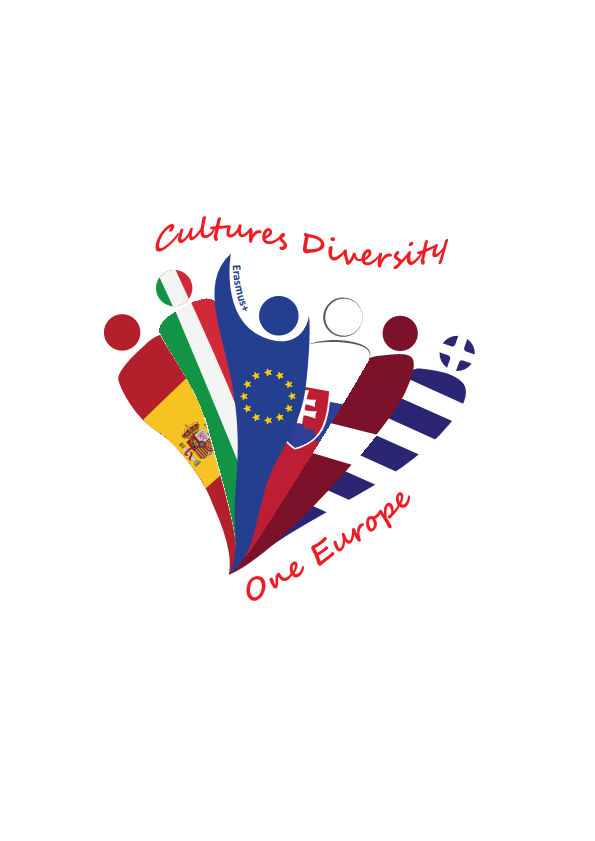 